ΠΡΟΣΚΛΗΣΗ ΕΚΔΗΛΩΣΗΣ ΕΝΔΙΑΦΕΡΟΝΤΟΣ ΓΙΑ ΥΠΟΒΟΛΗ ΠΡΟΣΦΟΡΩΝ ΔΙΗΜΕΡΗΣ ΕΚΔΡΟΜΗΣΤο 4ο Γυμνάσιο Νεάπολης προκηρύσσει διαγωνισμό για την κατάθεση κλειστών προσφορών, από ενδιαφερόμενα τουριστικά γραφεία με ισχύουσα άδεια λειτουργίας από το Ε.Ο.Τ., σχετικά με την πραγματοποίηση διήμερης εκδρομής μαθητών, στο πλαίσιο περιβαλλοντικού προγράμματος, σύμφωνα με την Υ.Α. 129287/Γ2/10-11-2011 του Υπουργείου Παιδείας (ΦΕΚ 2769/τ.2/2-12-2011).ΧΑΡΑΚΤΗΡΙΣΤΙΚΑ ΣΤΟΙΧΕΙΑ ΕΚΔΡΟΜΗΣΠροορισμός: Καλαμπάκα- Τρίκαλα (διανυκτέρευση στο  Μουζάκι)Χρόνος: 28-29 Μαρτίου 2016 Διάρκεια: 2 ημέρες – 1 νύκταΠροβλεπόμενος αριθμός συμμετεχόντων μαθητών: 35 μαθητές Συνοδοί: 3 συνοδοί καθηγητέςΜέσον: ΛεωφορείοΞενοδοχείο: στο κέντρο της πόληςΔωμάτια: δίκλινα-τρίκλινα  (Συνοδοί: μονόκλινα-δίκλινα)Διατροφή: πρωινόΑΠΑΡΑΙΤΗΤΟΙ ΟΡΟΙΑσφάλεια αστικής ευθύνης και ευθύνης διοργανωτή σύμφωνα με την κείμενη νομοθεσία.Λεωφορεία σύγχρονα σε άρτια κατάσταση, σύμφωνα με την κείμενη νομοθεσία, διαθέσιμα σε όλη τη διάρκεια της εκδρομής.Συνοδός, εκπρόσωπος του Πρακτορείου σε όλη τη διάρκεια της εκδρομής.Διπλωματούχος συνοδός για τον Αρχαιολογικό Χώρο και το Μουσείο της Ακρόπολης.Δωρεάν συμμετοχή και διατροφή των καθηγητώνΟι οικονομικές προσφορές θα πρέπει:Να προσφέρουν τιμή ανά μαθητή καθώς και τη συνολική τιμή της εκδρομής συμπεριλαμβανομένου του ΦΠΑ. Να κατατεθούν σε κλειστούς φακέλους στο γραφείο της Διεύθυνσης του 4ου Γυμνασίου Νεάπολης (Στρατόπεδο Στρεμπενιώτη).Η ΔιεθύντριαΜαρία ΔιγώνηΗμερομηνία: 25/01/2016Αρ. Πρ.:…..ΠΡΟΣΔ/ΝΣΗ Δ/ΒΑΘΜΙΑΣ ΕΚΠ/ΣΗΣ ΔΥΤ. ΘΕΣ/ΚΗΣΠρος ανάρτηση στην ιστοσελίδα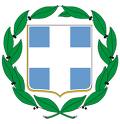 